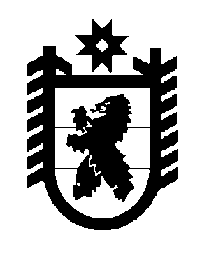 Российская Федерация Республика Карелия    ПРАВИТЕЛЬСТВО РЕСПУБЛИКИ КАРЕЛИЯПОСТАНОВЛЕНИЕот 10 мая 2016 года № 159-Пг. Петрозаводск О внесении изменений в постановление Правительства 
Республики Карелия от 9 апреля 2015 года № 118-ППравительство Республики Карелия п о с т а н о в л я е т:Внести в государственную программу Республики Карелия «Развитие здравоохранения в Республике Карелия на 2014-2020 годы», утвержденную постановлением Правительства Республики Карелия от 9 апреля 2015 года  № 118-П «Об утверждении государственной программы Республики Карелия «Развитие здравоохранения в Республике Карелия на 2014-2020 годы» (Собрание  законодательства  Республики Карелия,  2015,   № 4,  ст. 687;  
№ 8, ст. 1565; Официальный интернет-портал правовой информации (www.pravo.gov.ru), 19 февраля 2016 года, № 1000201602190003), следующие изменения:1. Позицию «Объем финансового обеспечения государственной программы» паспорта государственной программы Республики Карелия «Развитие здравоохранения в Республике Карелия на 2014-2020 годы» (далее – государственная программа) изложить в следующей редакции:2. В подпрограмме 11 «Модернизация здравоохранения Республики Карелия на 2014-2016 годы» (далее – подпрограмма 11):1) паспорт подпрограммы 11 изложить в следующей редакции: «Паспорт подпрограммы 11 «Модернизация здравоохранения в Республике Карелия на 2014-2016 годы»2) в разделе VI:в подразделе «Мероприятие. Проектирование, строительство и ввод в эксплуатацию перинатального центра в Республике Карелия»:в абзаце сорок первом цифры «2 462 213,6» заменить цифрами «2 462 213,7»;в абзаце сорок третьем цифры «136 753,0» заменить цифрами «100 833,6»;в абзаце сорок четвертом цифры  «352 471,7» заменить цифрами «388 391,2»;подраздел «Мероприятие. Подготовка кадров для перинатального центра в Республике Карелия» изложить в следующей редакции:«Мероприятие.Подготовка кадров для перинатального центра в Республике КарелияС целью укомплектования перинатального центра медицинскими кадрами, учитывая острую потребность в подготовке специалистов: врачей-неонатологов, анестезиологов-реаниматологов, акушеров-гинекологов; среднего медицинского персонала, в период с 2014 по 2016 год планируется:профессиональная переподготовка врачей-неонатологов для получения специальности «Анестезиология-реаниматология» и врачей анестезиологов-реаниматологов для получения специальности «Неонатология»;профессиональная переподготовка врачей по специальности «Ультразвуковая диагностика», «Клиническая лабораторная диагностика»;направление врачей в интернатуру для получения второй специальности «Акушерство и гинекология»; «Анестезиология-реаниматология»;            целевая подготовка студентов Медицинского института федерального государственного бюджетного образовательного учреждения высшего образования «Петрозаводский государственный университет» и других высших учебных заведений Российской Федерации по специальностям «Анестезиология-реаниматология», «Акушерство и гинекология», «Неонатология», «Рентгенология», «Терапия», «Педиатрия» на условиях предоставления дополнительной ежемесячной стипендии в размере 
10,0 тысячи рублей в период обучения студента начиная с 5-го курса обучения, с последующим трудоустройством врача в перинатальный центр и обязательной работой в учреждении на условиях нормальной продолжительности рабочего времени в соответствии с полученной специальностью не менее 5 лет;целевая подготовка студентов 4-го курса государственного автономного профессионального образовательного учреждения Республики Карелия  «Петрозаводский базовый медицинский колледж» с выплатой ежемесячной стипендии в размере 500,0 рубля в период обучения с последующим трудоустройством специалиста в перинатальный центр и обязательной работой в учреждении на условиях нормальной продолжительности рабочего времени в соответствии с полученной специальностью не менее 3 лет;целевая подготовка студентов, выпускников государственного автономного профессионального образовательного учреждения Республики Карелия  «Петрозаводский базовый медицинский колледж» 2016 года, с выплатой ежемесячной стипендии в размере 2,5 тысячи рублей в период обучения с последующим трудоустройством специалиста в перинатальный центр и обязательной работой в учреждении на условиях нормальной продолжительности рабочего времени в соответствии с полученной специальностью не менее 3 лет;направление врачей и среднего медицинского персонала на тематическое усовершенствование в симуляционные центры.В оплату расходов при направлении медицинского специалиста на профессиональную переподготовку включаются расходы по оплате за обучение, проезд и проживание слушателя в следующих пределах:обучение – 100 процентов обучения;проезд (автобус, железнодорожный транспорт по стоимости плацкартного вагона),  проживание (не более 1,0 тысячи рублей в сутки). Дополнительные расходы, связанные с проживанием вне места постоянного жительства (суточные расходы), оплачиваются за счет средств учреждения. Мероприятия по подготовке, привлечению и закреплению кадров для перинатального центра в Республике Карелия реализуются государственными бюджетными учреждениями здравоохранения Республики Карелия «Детская республиканская больница», «Республиканский перинатальный центр».План подготовки кадров и затраты на обучение медицинского персонала представлены в таблице 7.                                                                                                     Таблица  7План тематического усовершенствования врачей в симуляционных центрах представлен в таблице 8.Таблица 8Итого финансовое обеспечение расходов в рамках реализации  мероприятия в 2014 – 2016 годах составит 3 830,0 тысячи рублей, в том числе: в 2014 году – 1 660,0 тысячи рублей;в 2015 году – 1 430,0 тысячи рублей;в 2016 году – 740,0 тысячи рублей.»;3) раздел XIII изложить в следующей редакции:«XIII. Финансовое обеспечение реализации подпрограммыИсточниками финансового обеспечения подпрограммы 11 являются средства Федерального фонда ОМС и средства консолидированного бюджета Республики Карелия. Объем субсидий из Федерального фонда ОМС определен распоряжением Правительства Российской Федерации 
от 15 октября 2013 года  № 1873-р.Общий объем финансового обеспечения подпрограммы 11 в 2014 – 2016 годах составит 2 466 043,7 тысячи рублей, в том числе средства Федерального фонда ОМС – 1 972 834,9 тысячи рублей, средства консолидированного бюджета Республики Карелия – 493 208,8 тысячи рублей. В 2014 году объем финансового обеспечения подпрограммы 11 составил  1 974 648,9 тысячи рублей.В 2015 году объем финансового обеспечения подпрограммы 11 составил  102 263,6 тысячи рублей.В 2016 году объем финансового обеспечения подпрограммы 11 составит  389 131,2 тысячи рублей.Предоставляемая субсидия из бюджета Федерального фонда ОМС имеет целевое назначение и не может быть использована на другие цели.3. В приложении 3 к государственной программе:1) в позиции «Государственная программа»:в графе 9 цифры «5 661 206,00», «191 392,00» заменить соответственно цифрами «5 625 286,60», «155 472,60»;в графе 10 цифры «4 936 981,20», «352 471,70» заменить соответственно цифрами «4 972 900,70», «388 391,20»;2) в позиции «Подпрограмма 11»:в графе 9 цифры «138 183,00», «136 753,00» заменить соответственно цифрами «102 263,60», «100 833,60»;в графе 10 цифры «353 211,70», «352 471,70» заменить соответственно цифрами «389 131,20», «388 391,20»;3) в позиции «Основное мероприятие 11.1.1.1.0»:в графе 9 цифры «136 753,00» заменить цифрами «100 833,60»;в графе 10 цифры «352 471,70» заменить цифрами «388 391,20».4. В приложении 4 к государственной программе:1) в позиции «Государственная программа»:в графе 5 цифры «11 031 526,45», «4 926 347,30» заменить соответственно цифрами «10 995 607,05», «4 890 427,90»;в графе 6 цифры «10 868 270,50», «4 802 225,10» заменить соответственно цифрами «10 904 190,00», «4 838 144,60»;2) в позиции «Подпрограмма 11»:в графе 5 цифры «138 183,00» заменить цифрами «102 263,60»;в графе 6 цифры «353 211,70» заменить цифрами «389 131,20»;3) в позиции «Основное мероприятие 11.1.1.1.0»:в графе 5 цифры «136 753,00» заменить цифрами «100 833,60»;в графе 6 цифры «352 471,70» заменить цифрами «388 391,20».Глава Республики Карелия                                                                А.П. Худилайнен«ОбъемГодВсего,В том числеВ том числефинансового обеспечения государст-венной программытысяч рублейза счет средств бюджета Республики Карелияза счет целевых безвозмездных поступлений в бюджет Республики Карелия20148 319 059,505 172 493,403 146 566,1020155 625 286,604 890 427,90734 858,7020164 972 900,704 838 144,60134 756,1020173 895 250,903 760 494,80134 756,1020185 642 728,685 560 468,0882 260,6020195 642 728,685 560 468,0882 260,6020205 642 728,685 560 468,0882 260,60Итого39 740 683,7435 342 964,944 397 718,80».Наименование подпрограммыМодернизация здравоохранения Республики Карелия на 2014-2016 годыМодернизация здравоохранения Республики Карелия на 2014-2016 годыМодернизация здравоохранения Республики Карелия на 2014-2016 годыМодернизация здравоохранения Республики Карелия на 2014-2016 годыМодернизация здравоохранения Республики Карелия на 2014-2016 годыМодернизация здравоохранения Республики Карелия на 2014-2016 годыМодернизация здравоохранения Республики Карелия на 2014-2016 годыНаименование уполномоченных органов исполни-тельной власти Республики КарелияМинистерство здравоохранения и социального развития Республики Карелия;Министерство строительства, жилищно-коммунального хозяйства и энергетики Республики КарелияМинистерство здравоохранения и социального развития Республики Карелия;Министерство строительства, жилищно-коммунального хозяйства и энергетики Республики КарелияМинистерство здравоохранения и социального развития Республики Карелия;Министерство строительства, жилищно-коммунального хозяйства и энергетики Республики КарелияМинистерство здравоохранения и социального развития Республики Карелия;Министерство строительства, жилищно-коммунального хозяйства и энергетики Республики КарелияМинистерство здравоохранения и социального развития Республики Карелия;Министерство строительства, жилищно-коммунального хозяйства и энергетики Республики КарелияМинистерство здравоохранения и социального развития Республики Карелия;Министерство строительства, жилищно-коммунального хозяйства и энергетики Республики КарелияМинистерство здравоохранения и социального развития Республики Карелия;Министерство строительства, жилищно-коммунального хозяйства и энергетики Республики КарелияОснование для разработки подпрограммыФедеральный закон от 29 ноября 2010 года № 326-ФЗ 
«Об обязательном медицинском страховании в Российской Федерации»,постановление Правительства Российской Федерации 
от 15 февраля 2011 года № 85 «Об утверждении Правил финансового обеспечения в 2011-2016 годах региональных программ модернизации здравоохранения субъектов Российской Федерации за счет средств, предоставляемых из бюджета Федерального фонда обязательного медицинского страхования»Федеральный закон от 29 ноября 2010 года № 326-ФЗ 
«Об обязательном медицинском страховании в Российской Федерации»,постановление Правительства Российской Федерации 
от 15 февраля 2011 года № 85 «Об утверждении Правил финансового обеспечения в 2011-2016 годах региональных программ модернизации здравоохранения субъектов Российской Федерации за счет средств, предоставляемых из бюджета Федерального фонда обязательного медицинского страхования»Федеральный закон от 29 ноября 2010 года № 326-ФЗ 
«Об обязательном медицинском страховании в Российской Федерации»,постановление Правительства Российской Федерации 
от 15 февраля 2011 года № 85 «Об утверждении Правил финансового обеспечения в 2011-2016 годах региональных программ модернизации здравоохранения субъектов Российской Федерации за счет средств, предоставляемых из бюджета Федерального фонда обязательного медицинского страхования»Федеральный закон от 29 ноября 2010 года № 326-ФЗ 
«Об обязательном медицинском страховании в Российской Федерации»,постановление Правительства Российской Федерации 
от 15 февраля 2011 года № 85 «Об утверждении Правил финансового обеспечения в 2011-2016 годах региональных программ модернизации здравоохранения субъектов Российской Федерации за счет средств, предоставляемых из бюджета Федерального фонда обязательного медицинского страхования»Федеральный закон от 29 ноября 2010 года № 326-ФЗ 
«Об обязательном медицинском страховании в Российской Федерации»,постановление Правительства Российской Федерации 
от 15 февраля 2011 года № 85 «Об утверждении Правил финансового обеспечения в 2011-2016 годах региональных программ модернизации здравоохранения субъектов Российской Федерации за счет средств, предоставляемых из бюджета Федерального фонда обязательного медицинского страхования»Федеральный закон от 29 ноября 2010 года № 326-ФЗ 
«Об обязательном медицинском страховании в Российской Федерации»,постановление Правительства Российской Федерации 
от 15 февраля 2011 года № 85 «Об утверждении Правил финансового обеспечения в 2011-2016 годах региональных программ модернизации здравоохранения субъектов Российской Федерации за счет средств, предоставляемых из бюджета Федерального фонда обязательного медицинского страхования»Федеральный закон от 29 ноября 2010 года № 326-ФЗ 
«Об обязательном медицинском страховании в Российской Федерации»,постановление Правительства Российской Федерации 
от 15 февраля 2011 года № 85 «Об утверждении Правил финансового обеспечения в 2011-2016 годах региональных программ модернизации здравоохранения субъектов Российской Федерации за счет средств, предоставляемых из бюджета Федерального фонда обязательного медицинского страхования»Цель подпрограммыповышение доступности, эффективности, качества оказания специализированной медицинской помощи женщинам в период беременности, родов, послеродовый период и новорожденным детямповышение доступности, эффективности, качества оказания специализированной медицинской помощи женщинам в период беременности, родов, послеродовый период и новорожденным детямповышение доступности, эффективности, качества оказания специализированной медицинской помощи женщинам в период беременности, родов, послеродовый период и новорожденным детямповышение доступности, эффективности, качества оказания специализированной медицинской помощи женщинам в период беременности, родов, послеродовый период и новорожденным детямповышение доступности, эффективности, качества оказания специализированной медицинской помощи женщинам в период беременности, родов, послеродовый период и новорожденным детямповышение доступности, эффективности, качества оказания специализированной медицинской помощи женщинам в период беременности, родов, послеродовый период и новорожденным детямповышение доступности, эффективности, качества оказания специализированной медицинской помощи женщинам в период беременности, родов, послеродовый период и новорожденным детямЗадача подпрограммыформирование эффективной трехуровневой системы оказания акушерской помощи, обеспечивающей потребность женского населения в качественной медицинской помощи, в том числе высокотехнологичных видахформирование эффективной трехуровневой системы оказания акушерской помощи, обеспечивающей потребность женского населения в качественной медицинской помощи, в том числе высокотехнологичных видахформирование эффективной трехуровневой системы оказания акушерской помощи, обеспечивающей потребность женского населения в качественной медицинской помощи, в том числе высокотехнологичных видахформирование эффективной трехуровневой системы оказания акушерской помощи, обеспечивающей потребность женского населения в качественной медицинской помощи, в том числе высокотехнологичных видахформирование эффективной трехуровневой системы оказания акушерской помощи, обеспечивающей потребность женского населения в качественной медицинской помощи, в том числе высокотехнологичных видахформирование эффективной трехуровневой системы оказания акушерской помощи, обеспечивающей потребность женского населения в качественной медицинской помощи, в том числе высокотехнологичных видахформирование эффективной трехуровневой системы оказания акушерской помощи, обеспечивающей потребность женского населения в качественной медицинской помощи, в том числе высокотехнологичных видахСрок реализации подпрограммы2014 – 2016 годы2014 – 2016 годы2014 – 2016 годы2014 – 2016 годы2014 – 2016 годы2014 – 2016 годы2014 – 2016 годыОбъемы и источники финансирования подпрограммыВсего,тысяч рублейВсего,тысяч рублейВсего,тысяч рублейСредства бюджета Федераль-ного фонда ОМС,тысяч рублейСредства консолиди-рованного бюджета Республики Карелия, тысяч рублейСредства консолиди-рованного бюджета Республики Карелия, тысяч рублейОбъемы и источники финансирования подпрограммы2014 год2014 год2014 год2014 год2014 год2014 год2014 годОбъемы и источники финансирования подпрограммыпроектирование, строительство и ввод в эксплуата-цию перинаталь-ного центра в Республике Карелия, 2014 – 2016 годы1 974 648,91 974 648,91 972 834,91 972 834,91 972 834,91 814,0Объемы и источники финансирования подпрограммыитого1 974 648,91 974 648,91 972 834,91 972 834,91 972 834,91 814,0Объемы и источники финансирования подпрограммы2015 год2015 год2015 год2015 год2015 год2015 год2015 годОбъемы и источники финансирования подпрограммыпроектирование, строительство и ввод в эксплуата-цию перинаталь-ного центра в Республике Карелия, 2014 –2016 годы102 263,6102 263,6Объемы и источники финансирования подпрограммыитого102 263,6102 263,6Объемы и источники финансирования подпрограммы2016 год2016 год2016 год2016 год2016 год2016 год2016 годОбъемы и источники финансирования подпрограммыпроектирование, строительство и ввод в эксплуата-цию перинаталь-ного центра в Республике Карелия, 2014 –2016 годы389 131,2389 131,2Объемы и источники финансирования подпрограммыитого389 131,2389 131,2Объемы и источники финансирования подпрограммывсего по подпрограмме2 466 043,71 972 834,91 972 834,91 972 834,91 972 834,9493 208,8Целевые индикаторы1) младенческая смертность, количество случаев на 1000 человек, родившихся живыми;2) материнская смертность, количество случаев на 100 тысяч человек,  родившихся живыми;3) ранняя неонатальная смертность, количество случаев на 1000 человек, родившихся живыми;4) выживаемость детей, родившихся с очень низкой и экстремально низкой массой тела, в акушерских стационарах, количество человек на 1000 человек, родившихся с очень низкой и экстремально низкой массой тела;5) доля  женщин  с преждевременными родами, родоразрешенных в перинатальном центре, процентов 1) младенческая смертность, количество случаев на 1000 человек, родившихся живыми;2) материнская смертность, количество случаев на 100 тысяч человек,  родившихся живыми;3) ранняя неонатальная смертность, количество случаев на 1000 человек, родившихся живыми;4) выживаемость детей, родившихся с очень низкой и экстремально низкой массой тела, в акушерских стационарах, количество человек на 1000 человек, родившихся с очень низкой и экстремально низкой массой тела;5) доля  женщин  с преждевременными родами, родоразрешенных в перинатальном центре, процентов 1) младенческая смертность, количество случаев на 1000 человек, родившихся живыми;2) материнская смертность, количество случаев на 100 тысяч человек,  родившихся живыми;3) ранняя неонатальная смертность, количество случаев на 1000 человек, родившихся живыми;4) выживаемость детей, родившихся с очень низкой и экстремально низкой массой тела, в акушерских стационарах, количество человек на 1000 человек, родившихся с очень низкой и экстремально низкой массой тела;5) доля  женщин  с преждевременными родами, родоразрешенных в перинатальном центре, процентов 1) младенческая смертность, количество случаев на 1000 человек, родившихся живыми;2) материнская смертность, количество случаев на 100 тысяч человек,  родившихся живыми;3) ранняя неонатальная смертность, количество случаев на 1000 человек, родившихся живыми;4) выживаемость детей, родившихся с очень низкой и экстремально низкой массой тела, в акушерских стационарах, количество человек на 1000 человек, родившихся с очень низкой и экстремально низкой массой тела;5) доля  женщин  с преждевременными родами, родоразрешенных в перинатальном центре, процентов 1) младенческая смертность, количество случаев на 1000 человек, родившихся живыми;2) материнская смертность, количество случаев на 100 тысяч человек,  родившихся живыми;3) ранняя неонатальная смертность, количество случаев на 1000 человек, родившихся живыми;4) выживаемость детей, родившихся с очень низкой и экстремально низкой массой тела, в акушерских стационарах, количество человек на 1000 человек, родившихся с очень низкой и экстремально низкой массой тела;5) доля  женщин  с преждевременными родами, родоразрешенных в перинатальном центре, процентов 1) младенческая смертность, количество случаев на 1000 человек, родившихся живыми;2) материнская смертность, количество случаев на 100 тысяч человек,  родившихся живыми;3) ранняя неонатальная смертность, количество случаев на 1000 человек, родившихся живыми;4) выживаемость детей, родившихся с очень низкой и экстремально низкой массой тела, в акушерских стационарах, количество человек на 1000 человек, родившихся с очень низкой и экстремально низкой массой тела;5) доля  женщин  с преждевременными родами, родоразрешенных в перинатальном центре, процентов 1) младенческая смертность, количество случаев на 1000 человек, родившихся живыми;2) материнская смертность, количество случаев на 100 тысяч человек,  родившихся живыми;3) ранняя неонатальная смертность, количество случаев на 1000 человек, родившихся живыми;4) выживаемость детей, родившихся с очень низкой и экстремально низкой массой тела, в акушерских стационарах, количество человек на 1000 человек, родившихся с очень низкой и экстремально низкой массой тела;5) доля  женщин  с преждевременными родами, родоразрешенных в перинатальном центре, процентов »;СпециальностьПрофессиональная переподготовка, человекПрофессиональная переподготовка, человекПрофессиональная переподготовка, человекПрофессиональная переподготовка, интернатура (вторая интернатура), человекПрофессиональная переподготовка, интернатура (вторая интернатура), человекПрофессиональная переподготовка, интернатура (вторая интернатура), человекЦелевое обучение в высшем учебном заведении, медицинском колледже, человекЦелевое обучение в высшем учебном заведении, медицинском колледже, человекЦелевое обучение в высшем учебном заведении, медицинском колледже, человекЗатраты на обучение, тыс. рублейЗатраты на обучение, тыс. рублейЗатраты на обучение, тыс. рублейСпециальность2014 год2015 год2016 год2014 год2015 год2016 год2014 год2015 год2016 год2014 год2015 год2016 годАкушерство и гинекология---11--2-170,0-74,0Анестезиология-реаниматология11-11-2--310,0310,070,0Неонатология11-11-2--310,0310,070,0Рентгенология------------Терапия------------Педиатрия------------Ультразвуковая диагностика1---1----60,060,0-Клиническая лабораторная диагностика11-------60,060,0-Лабораторная диагностика11-------30,030,0-Сестринское дело 42-------120,060,0-Средний медицинский персонал--------21--326,0Итого96-34-42211060,0830,0540,0Специальность2014 год2014 год2015 год2015 год2016 год2016 годЗатраты на обучениеЗатраты на обучениеколи-чествотысяч рублейколи-чествотысяч рублейколи-чествотысяч рублейколи-чествотысяч рублейАнестезиология -реанима-тология10200,010200,0240,022440,0Неонатология 10200,010200,0240,022440,0Акушерство и гинекология10200,010200,0240,022440,0Средний медицинский персонал----480,0480,0Итого30600,030600,010200,0701400,0№ п/пНаимено-вание учрежде-ния здравоох-ранения2014 год2014 год2014 год2015 год2015 год2015 год2015 год2016 год2016 год2016 год2016 годСроки испол-ненияОтветст-венный исполни-тель№ п/пНаимено-вание учрежде-ния здравоох-раненияпредусмотрено средств (тысяч рублей)предусмотрено средств (тысяч рублей)предусмотрено средств (тысяч рублей)предусмотрено средств (тысяч рублей)предусмотрено средств (тысяч рублей)предусмотрено средств (тысяч рублей)предусмотрено средств (тысяч рублей)предусмотрено средств (тысяч рублей)предусмотрено средств (тысяч рублей)предусмотрено средств (тысяч рублей)ожидаемые результатыСроки испол-ненияОтветст-венный исполни-тель№ п/пНаимено-вание учрежде-ния здравоох-ранениявсегов том числе средствав том числе средствавсегов том числе средствав том числе средствав том числе средствавсегов том числе средствав том числе средстваожидаемые результатыСроки испол-ненияОтветст-венный исполни-тель№ п/пНаимено-вание учрежде-ния здравоох-ранениявсегоФеде-раль-ного фонда ОМСбюд-жета Респуб-лики КарелиявсегоФеде-раль-ного фонда ОМСФеде-раль-ного фонда ОМСбюджета Респуб-лики КарелиявсегоФеде-рального фонда ОМСбюджета Респуб-лики Карелияожидаемые результатыСроки испол-ненияОтветст-венный исполни-тель12345667891011121314Мероприятие.  «Проектирование, строительство и ввод в эксплуатацию перинатального центра в Республике Карелия»   Мероприятие.  «Проектирование, строительство и ввод в эксплуатацию перинатального центра в Республике Карелия»   Мероприятие.  «Проектирование, строительство и ввод в эксплуатацию перинатального центра в Республике Карелия»   Мероприятие.  «Проектирование, строительство и ввод в эксплуатацию перинатального центра в Республике Карелия»   Мероприятие.  «Проектирование, строительство и ввод в эксплуатацию перинатального центра в Республике Карелия»   Мероприятие.  «Проектирование, строительство и ввод в эксплуатацию перинатального центра в Республике Карелия»   Мероприятие.  «Проектирование, строительство и ввод в эксплуатацию перинатального центра в Республике Карелия»   Мероприятие.  «Проектирование, строительство и ввод в эксплуатацию перинатального центра в Республике Карелия»   Мероприятие.  «Проектирование, строительство и ввод в эксплуатацию перинатального центра в Республике Карелия»   Мероприятие.  «Проектирование, строительство и ввод в эксплуатацию перинатального центра в Республике Карелия»   Мероприятие.  «Проектирование, строительство и ввод в эксплуатацию перинатального центра в Республике Карелия»   Мероприятие.  «Проектирование, строительство и ввод в эксплуатацию перинатального центра в Республике Карелия»   Мероприятие.  «Проектирование, строительство и ввод в эксплуатацию перинатального центра в Республике Карелия»   Мероприятие.  «Проектирование, строительство и ввод в эксплуатацию перинатального центра в Республике Карелия»   Мероприятие.  «Проектирование, строительство и ввод в эксплуатацию перинатального центра в Республике Карелия»   1.ГБУЗ «Детская республи-канская больница»(г. Петро-заводск,ул. Пар-ковая, д. 58)1974648,91972834,91814,0102263,6102263,60,0102263,6389131,20,0389131,21. Показатель младенческой смертности снизится до 6,3 случая  на 1000 человек, родившихся живыми. 
2. Показатель материнской смертности составит не более 12,8 случая на 100 тыс. человек, родившихся живыми (1 случай в год).
3. Показатель ранней неонатальной смертности снизится до 3,15 случая на 1000 человек, родившихся живыми.
4. Выживаемость детей,  родившихся с сен-тябрь 2016 годаМинистер-ство здравоох-ранения и социаль-ного развития Республики Карелия, Министер-ство строитель-ства, жилищно-коммуналь-ного хозяйства и энергетики Республики Карелия12345667891112131415очень низкой и экстремально низкой массой тела, возрастет до 745 на 1000 человек, родившихся с очень низкой и экстремально низкой массой телаИтого по мероприятиюИтого по мероприятию1974648,91972834,91814,0102263,6102263,60,0102263,6389131,20,0389131,2».